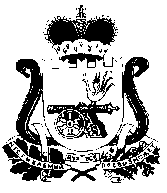 АДМИНИСТРАЦИЯ МУНИЦИПАЛЬНОГО ОБРАЗОВАНИЯ«НОВОДУГИНСКИЙ РАЙОН» СМОЛЕНСКОЙ ОБЛАСТИПОCТАНОВЛЕНИЕот 30.12.2022  № 233                                                         Об утверждении Положения об организации и проведении открытого аукциона в электронной форме на право заключения договора на установку и эксплуатацию рекламной конструкции на земельном участке, здании или ином недвижимом имуществе, находящемся в собственности муниципального образования «Новодугинский район» Смоленской области, а также земельном участке, государственная собственность на который не разграничена, находящихся на территории муниципального образования «Новодугинский район» Смоленской областиВ соответствии с Федеральным законом от 06.10.2003 № 131-ФЗ «Об общих принципах организации местного самоуправления в Российской Федерации», Федеральным законом от 13.03.2006 № 38-ФЗ «О рекламе», Федеральным законом от 26.07.2006 № 135-ФЗ «О защите конкуренции», руководствуясь Уставом муниципального образования «Новодугинский район» Смоленской области (новая редакция), в целях совершенствования деятельности по размещению наружной рекламы на территории муниципального образования «Новодугинский район» Смоленской области,Администрация  муниципального образования «Новодугинский район» Смоленской области  п о с т а н о в л я е т:	1. Утвердить Положение об организации и проведении открытого аукциона в электронной форме на право заключения договора на установку и эксплуатацию рекламной конструкции на земельном участке, здании или ином недвижимом имуществе, находящемся в собственности муниципального образования «Новодугинский район» Смоленской области, а также земельном участке, государственная собственность на который не разграничена, находящихся на территории муниципального образования «Новодугинский район» Смоленской области, согласно приложению.          2. Настоящее постановление разместить на официальном сайте Администрации муниципального образования «Новодугинский район» Смоленской области.Глава муниципального образования «Новодугинский район» Смоленской области                                                                                       В.В. СоколовПриложениек постановлению Администрации муниципального образования «Новодугинский район» Смоленской области от 30.12.2022 № 233ПОЛОЖЕНИЕоб организации и проведении открытого аукциона в электронной форме на право заключения договора на установку и эксплуатацию рекламной конструкции на земельном участке, здании или ином недвижимом имуществе, находящемся в собственности муниципального образования «Новодугинский район» Смоленской области, а также земельном участке, государственная собственность на который не разграничена, находящихся на территории муниципального образования «Новодугинский район» Смоленской области1. Общие положения1.1. Настоящее Положение определяет порядок организации и проведения открытого аукциона в электронной форме (далее - Электронный аукцион) на право заключения договора на установку и эксплуатацию рекламной конструкции на земельном участке, здании или ином недвижимом имуществе, находящемся в собственности муниципального образования «Новодугинский район» Смоленской области, а также земельном участке, государственная собственность на который не разграничена, находящихся на территории муниципального образования «Новодугинский район» Смоленской области.1.2. Положение разработано в соответствии с Гражданским кодексом Российской Федерации, Федеральным законом от 13.03.2006 № 38-ФЗ «О рекламе», Федеральным законом от 06.10.2003 № 131-ФЗ «Об общих принципах организации местного самоуправления в Российской Федерации», Федеральным законом от 26.07.2006 № 135-ФЗ «О защите конкуренции».1.3. Предметом Электронного аукциона является право заключения договора на установку и эксплуатацию рекламной конструкции на земельном участке, здании или ином недвижимом имуществе, находящемся в муниципальной собственности, а также земельном участке, государственная собственность на который не разграничена (далее - Договор).1.4. Основные понятия и определения, используемые в настоящем Положении:Аукционная комиссия - комиссия, создаваемая организатором Электронного аукциона в целях обеспечения организации и проведения Электронного аукциона;заявитель - любое юридическое лицо независимо от организационно-правовой формы, формы собственности, места нахождения, а также места происхождения капитала или физическое лицо, в том числе индивидуальный предприниматель, подавшие заявку на участие в Электронном аукционе, зарегистрированное и аккредитованное на электронной площадке;заявка на участие в Электронном аукционе (далее - Заявка) - сведения и документы, представленные заявителем для участия в Электронном аукционе. Заявка состоит из двух частей;лот (предмет Электронного аукциона) - право заключения Договора, реализуемое в ходе проведения одной процедуры Электронного аукциона;начальная (минимальная) цена лота (НМЦ) - определенный организатором Электронного аукциона минимальный размер платы, по которой организатор Электронного аукциона готов продать предмет торгов (лот), определяется в размере годовой платы по Договору за установку и эксплуатацию рекламной конструкции;обеспечение Заявки (задаток) - денежные средства, предоставляемые заявителем в качестве обеспечения участия в Электронном аукционе;оператор электронной площадки - юридическое лицо независимо от его организационно-правовой формы, формы собственности, места нахождения и места происхождения капитала, государственная регистрация которого осуществлена на территории Российской Федерации, которое владеет электронной площадкой, необходимыми для ее функционирования программно-аппаратными средствами и обеспечивает проведение аукционов в электронной форме в соответствии с законодательством Российской Федерации;организатор Электронного аукциона – Администрация муниципального образования «Новодугинский район» Смоленской области;официальный сайт торгов - официальный сайт Российской Федерации в информационно-телекоммуникационной сети Интернет для размещения информации о проведении торгов по адресу www.torgi.gov.ru;победитель Электронного аукциона - участник Электронного аукциона, предложивший наиболее высокую плату за право заключения Договора на установку и эксплуатацию рекламной конструкции, соответствующий предъявляемым к участникам требованиям, а также Заявка, которого соответствует требованиям, предъявляемым к Заявке;регламент электронной площадки - документ, определяющий процесс работы электронной площадки, ее использования и проведения на ней аукционов в электронной форме;участник - заявитель, допущенный к участию в Электронном аукционе;цена лота - итоговый размер платы за право заключения Договора на установку и эксплуатацию рекламной конструкции, определенный по результатам Электронного аукциона;«шаг Электронного аукциона» - величина повышения НМЦ;электронная площадка - сайт в информационно-телекоммуникационной сети Интернет, определенный для проведения Электронного аукциона, на котором могут проводиться аукционы в электронной форме, и для размещения информации об Электронном аукционе;Электронный аукцион - форма торгов на право заключения Договора, победителем которых признается участник, предложивший наиболее высокую плату за право заключения Договора на установку и эксплуатацию рекламной конструкции, проводимый оператором электронной площадки на электронной площадке;электронный журнал - совокупность автоматически сгенерированных с помощью программно-аппаратных средств оператора электронной площадки документов и экранных форм, которые содержат информацию о количестве, наименовании участников, о сделанных участниками ценовых предложениях и о времени их подачи.2. Функции организатора Электронного аукциона2.1. Организатором Электронного аукциона является Администрация муниципального образования «Новодугинский район» Смоленской области.2.2. Организатор Электронного аукциона осуществляет следующие функции:2.2.1. Принимает решение о проведении Электронного аукциона.2.2.2. Разрабатывает и утверждает извещение о проведении Электронного аукциона (далее - Извещение), принимает решение о внесении изменений в него.2.2.3. По запросу заявителей разъясняет положения Извещения в порядке и сроки, предусмотренные Извещением и настоящим Положением.2.2.4. Формирует состав Аукционной комиссии, назначает ее председателя, заместителя председателя и секретаря.2.2.5. Принимает решение об отказе от проведения Электронного аукциона.2.2.6. Определяет электронную площадку, на которой будет проводиться Электронный аукцион.2.2.7. Размещает Извещение и иную необходимую информацию, связанную с проведением Электронного аукциона - в информационно-коммуникационной сети Интернет на сайте https://novodugino.admin-smolensk.ru (далее - официальный сайт), на официальном сайте торгов, электронной площадке.2.2.8. Выполняет иные функции, предусмотренные настоящим Положением и Извещением.3. Функции Аукционной комиссии3.1. Для обеспечения организации и проведения Электронного аукциона организатором Электронного аукциона создается Аукционная комиссия.3.2. Число членов Аукционной комиссии должно составлять не менее пяти человек.3.3. Членами Аукционной комиссии не могут быть физические лица, лично заинтересованные в результатах Электронного аукциона (в том числе физические лица, состоящие в штате организаций, подавших Заявки на участие в Электронном аукционе), либо физические лица, на которых способны оказывать влияние участники Электронного аукциона и лица, подавшие Заявки на участие в Электронном аукционе (в том числе являющиеся участниками (акционерами) этих организаций, членами их органов управления, кредиторами участников Электронного аукциона). В случае выявления в составе Аукционной комиссии указанных лиц, организатор Электронного аукциона обязан незамедлительно заменить их иными физическими лицами.3.4. Аукционная комиссия осуществляет следующие функции:3.4.1. Рассматривает первые и вторые части Заявок.3.4.2. Принимает решение о допуске заявителей к участию в Электронном аукционе или об отказе в допуске к участию в Электронном аукционе по основаниям, установленным настоящим Положением и Извещением.3.4.3. Подводит итоги Электронного аукциона и определяет победителя Электронного аукциона;оформляет и подписывает протоколы, составляемые в ходе организации и проведения Электронного аукциона.3.5. Аукционная комиссия правомочна осуществлять функции, предусмотренные настоящим Положением, если на ее заседании присутствует не менее пятидесяти процентов от общего числа ее членов.3.6. Члены Аукционной комиссии лично участвуют в заседаниях и подписывают протоколы.3.7. Решение Аукционной комиссии принимается открытым голосованием простым большинством голосов членов Аукционной комиссии, присутствующих на заседании. Каждый член Аукционной комиссии имеет один голос. При равенстве голосов членов Аукционной комиссии голос председательствующего на заседании является решающим.3.8. Исключение и замена члена Аукционной комиссии допускаются только по решению организатора аукциона.3.9. Решение Аукционной комиссии оформляется протоколом.4. Функции оператора электронной площадки4.1. Оператор электронной площадки осуществляет следующие функции:4.1.1. Обеспечивает работоспособность и функционирование электронной площадки в соответствии с порядком, установленным регламентом электронной площадки.4.1.2. Обеспечивает проведение Электронного аукциона в порядке, установленном регламентом электронной площадки.4.1.3. Обеспечивает непрерывность проведения Электронного аукциона в порядке, установленном регламентом электронной площадки, равный доступ участников к участию в нем независимо от времени окончания Электронного аукциона.4.1.4. Принимает от заявителей Заявки и регистрирует их.4.1.5. Блокирует и разблокирует операции по счету заявителя, открытому для проведения операций по обеспечению Заявки, в порядке, предусмотренном регламентом электронной площадки.4.1.6. Передает Заявки организатору аукциона.4.1.7. Уведомляет заявителей о принятом в отношении их Заявок решении Аукционной комиссии.4.1.8. Устанавливает время начала проведения Электронного аукциона в порядке, установленном регламентом электронной площадки.4.1.9. Ведет электронный журнал.4.1.10. Выполняет иные функции, необходимые для проведения Электронного аукциона в соответствии с регламентом электронной площадки.5. Извещение о проведении Электронного аукциона5.1. Организатор Электронного аукциона размещает Извещение  не позднее чем за 30 (тридцать) дней до даты проведения Электронного аукциона на официальном сайте, официальном сайте торгов, электронной площадке.5.2. Извещение должно содержать следующие обязательные сведения:5.2.1. О форме торгов.5.2.2. О предмете Электронного аукциона - место размещения рекламной конструкции (адрес установки и эксплуатации, картографический материал, фотоматериал), номер рекламной конструкции в схеме размещения рекламных конструкций, тип рекламной конструкции, вид рекламной конструкции, размер одной стороны рекламной конструкции, количество сторон рекламной конструкции, общая площадь и технологическая характеристика рекламной конструкции (наличие/отсутствие подсвета, тип подсвета, наличие/отсутствие автоматической смены экспозиции).5.2.3. О дате и времени проведения Электронного аукциона.5.2.4. О НМЦ.5.2.5. О «шаге Электронного аукциона».5.2.6. О размере обеспечения Заявки.5.2.7. О наличии требования об обеспечении исполнения обязательств по Договору, его размере, сроке и порядке предоставления (если установлено).5.2.8. О дате и времени начала и окончания срока подачи Заявок.5.2.9. Наименование организатора Электронного аукциона, его местонахождение с указанием адреса, адрес электронной почты и номер контактного телефона ответственного лица организатора Электронного аукциона.5.2.10. Об электронной площадке.5.2.11. Форма Заявки и перечень входящих в ее состав документов.5.2.12. О порядке и сроках отзыва Заявок и их изменения.5.2.13. О сроках рассмотрения Заявок.5.2.14. О сроке, в течение которого организатор Электронного аукциона вправе отказаться от проведения Электронного аукциона.5.2.15. О порядке проведения Электронного аукциона и подведения его итогов.5.2.16. О порядке оформления участия в Электронном аукционе.5.2.17. О порядке определения победителя Электронного аукциона.5.2.18. О сроке, в течение которого должен быть подписан Договор с победителем Электронного аукциона, единственным участником Электронного аукциона.5.2.19. О сроке действия Договора.5.2.20. О странице сайта в информационно-телекоммуникационной сети Интернет, на которой размещена схема размещения рекламных конструкций (прямая ссылка).5.2.21. Проект Договора (в случае проведения Электронного аукциона по нескольким лотам - проект Договора в отношении каждого лота).5.3. Форма Извещения о проведении Электронного аукциона является приложением №1 к настоящему Положению.5.4. Организатор Электронного аукциона вправе принять решение о внесении изменений в Извещение не позднее чем за 3 (три) дня до даты окончания срока подачи Заявок.В течение одного рабочего дня с даты принятия указанного решения организатор Электронного аукциона размещает такие изменения на официальном сайте, на официальном сайте торгов, электронной площадке.При этом срок подачи Заявок на участие в Электронном аукционе должен быть продлен таким образом, чтобы с даты размещения внесенных изменений в Извещение до даты окончания подачи Заявок на участие в Электронном аукционе этот срок составлял не менее 15 (пятнадцати) дней.5.5. Организатор Электронного аукциона вправе принять решение об отказе от проведения Электронного аукциона в любое время, но не позднее чем за 3 (три) дня до даты окончания срока подачи Заявок.5.6. Организатор Электронного аукциона размещает решение об отказе от проведения Электронного аукциона на официальном сайте, официальном сайте торгов, электронной площадке в течение 1 (одного) рабочего дня с даты принятия указанного решения.5.7. Заинтересованные лица самостоятельно отслеживают возможные изменения, внесенные в Извещение, размещенные на электронной площадке. Организатор Электронного аукциона не несет ответственности в случае, если заинтересованное лицо не ознакомилось с изменениями, внесенными в Извещение, размещенными надлежащим образом.5.8. Оператор в течение двух рабочих дней со дня размещения решения об отказе от проведения Электронного аукциона извещает заявителей (участников) об отказе от проведения Электронного аукциона и разблокирует денежные средства, в отношении которых осуществлено блокирование операций по счету заявителя (участника).5.9. Любое заинтересованное лицо, получившее аккредитацию на определенной для проведения Электронного аукциона на электронной площадке, вправе направить посредством функционала электронной площадки запрос о разъяснении положений Извещения. В течение одного часа с момента поступления указанного запроса оператор электронной площадки направляет запрос организатору Электронного аукциона.5.10. В течение двух рабочих дней со дня поступления от оператора электронной площадки запроса организатор Электронного аукциона размещает разъяснение положений Извещения с указанием предмета запроса, но без указания обратившегося лица на официальном сайте, официальном сайте торгов, электронной площадке при условии, что указанный запрос поступил организатору Электронного аукциона не позднее чем за пять рабочих дней до дня окончания подачи Заявок.5.11. Разъяснение положений Извещения не должно изменять его суть.5.12. Информация, связанная с проведением Электронного аукциона, размещаемая на официальном сайте, официальном сайте торгов должна быть доступна для ознакомления без взимания платы.6. Условия участия в Электронном аукционе6.1. Заявителем может быть любое юридическое лицо независимо от организационно-правовой формы, формы собственности, места нахождения, а также места происхождения капитала или физическое лицо, в том числе индивидуальный предприниматель, зарегистрированное и аккредитованное на электронной площадке в порядке, установленном регламентом электронной площадки.6.2. Участники Электронного аукциона должны соответствовать требованиям, установленным законодательством Российской Федерации к таким участникам, в том числе необходимо внесение в установленном порядке обеспечения Заявки.6.3. Лицо, изъявившее желание участвовать в Электронном аукционе и согласное с его условиями, представляет в составе Заявки, состоящей из двух частей, электронные документы в соответствии с утвержденным Извещением.6.4. Денежные средства, внесенные в качестве обеспечения Заявки, возвращаются заявителям и участникам в соответствии с Извещением и регламентом электронной площадки.7. Порядок подачи Заявок7.1. Подача Заявок осуществляется только заявителями, прошедшими процедуру регистрации и аккредитации на электронной площадке в соответствии с регламентом электронной площадки. Заявка направляется заявителем оператору электронной площадки в виде электронного документа по форме, установленной Извещением (форма заявок в приложениях №1 и №2 к Извещению). Поступление указанной Заявки является поручением оператору электронной площадки о блокировке операций по счету такого заявителя в отношении денежных средств в размере задатка на участие в Электронном аукционе.7.2. Заявка подается в срок, который установлен в Извещении.7.3. Заявитель вправе подать в отношении одного лота только одну Заявку. В случае подачи одним заявителем Заявок по нескольким лотам на каждый лот оформляется отдельная Заявка.7.4. Заявка состоит из двух частей. Обе части Заявки подаются заявителем одновременно.Первая часть Заявки должна содержать:согласие заявителя с условиями Извещения, а также его обязательство установить рекламные конструкции, в соответствии с техническими характеристиками, указанными в Извещении.Вторая часть Заявки должна содержать:- заявление на участие в аукционе, соответствующее форме, утвержденной Извещением, содержащее обязательство заявителя, в случае признания его победителем Электронного аукциона, подписать Договор в установленные Извещением сроки, а также гарантию заявителя о достоверности представленной информации;- сведения о заявителе, включая наименование и местонахождение юридического лица, либо фамилию, имя, отчество, место жительства индивидуального предпринимателя, либо фамилию, имя, отчество, место жительства и паспортные данные физического лица; идентификационный номер налогоплательщика заявителя; основной государственный регистрационный номер юридического лица или индивидуального предпринимателя; почтовый адрес; телефон; факс; адрес электронной почты; фамилию, имя, отчество и должность лица, уполномоченного на подписание договоров; документ, подтверждающий полномочия лица на подписание договоров; банковские реквизиты;- документ, подтверждающий право лица действовать от имени заявителя;- для индивидуальных предпринимателей - выписка из Единого государственного реестра индивидуальных предпринимателей, полученная не ранее чем за один месяц до дня размещения на электронной площадке Извещения;- решение об одобрении или о совершении крупной сделки либо копию такого решения в случае, если требование о необходимости наличия такого решения для совершения крупной сделки установлено законодательством Российской Федерации, учредительными документами юридического лица и если для заявителя - юридического лица заключение Договора, внесение задатка являются крупной сделкой.7.5. Подача заявителем Заявки является его согласием на списание денежных средств, находящихся на счете заявителя в качестве обеспечения Заявки.7.6. В течение одного часа с момента получения Заявки оператор электронной площадки осуществляет блокирование операций по счету заявителя, подавшего такую Заявку, в отношении денежных средств в размере обеспечения Заявки (задатка), присваивает ей порядковый номер и подтверждает заявителю в порядке, установленном регламентом электронной площадки, получение Заявки с указанием присвоенного ей порядкового номера.7.7. В течение одного часа с момента получения Заявки оператор электронной площадки возвращает Заявку подавшему ее заявителю в случае:- если документы и сведения, направленные заявителем в форме электронных документов, не подписаны электронной подписью лица, имеющего право действовать от имени заявителя на электронной площадке;- отсутствия на счете заявителя, подавшего Заявку, денежных средств в размере обеспечения Заявки, в отношении которых не осуществлено блокирование в соответствии с регламентом электронной площадки;- подачи заявителем двух и более Заявок на участие в Электронном аукционе в отношении одного и того же лота при условии, что поданные ранее Заявки им не отозваны. В этом случае заявителю возвращаются все Заявки, поданные в отношении данного лота;- получения Заявки на участие в аукционе после дня и времени окончания установленного срока подачи Заявок.7.8. После возврата Заявки оператор электронной площадки прекращает осуществленное при получении указанной Заявки блокирование операций по счету заявителя в отношении денежных средств в размере обеспечения Заявки в порядке и сроки, определенные регламентом электронной площадки.7.9. Изменение Заявки допускается только путем подачи заявителем новой Заявки в установленные в Извещении сроки подачи Заявок, при этом первоначальная Заявка должна быть отозвана.7.10. Заявитель вправе отозвать Заявку не позднее дня, предшествующего дню окончания срока подачи Заявок, указанного в Извещении об аукционе, направив об этом уведомление оператору электронной площадки.В течение одного рабочего дня со дня поступления уведомления об отзыве Заявки оператор электронной площадки прекращает осуществленное блокирование операций по счету для проведения операций по обеспечению участия в аукционах заявителя в отношении денежных средств в размере обеспечения Заявки на участие в аукционе.7.11. Прием Заявок прекращается не позднее даты и времени окончания срока подачи Заявок.Заявитель несет все расходы, связанные с подготовкой и подачей своей Заявки, а организатор Электронного аукциона не отвечает и не имеет обязательств по этим расходам независимо от результатов Электронного аукциона.7.12. Первые части Заявки направляются оператором электронной площадки организатору Электронного аукциона в течение одного часа с момента окончания срока подачи Заявок.8. Порядок рассмотрения первых частей Заявок8.1. Аукционная комиссия рассматривает поступившие от оператора электронной площадки Заявки. Срок рассмотрения первых частей Заявок не может превышать одного рабочего дня с даты окончания срока подачи Заявок.По результатам рассмотрения первых частей Заявок Аукционная комиссия принимает решение о допуске заявителя, подавшего Заявку, к участию в Электронном аукционе или об отказе в допуске заявителя к участию в таком аукционе.8.2. Заявитель не допускается к участию в Электронном аукционе в случае:1) отсутствия в составе первой части Заявки согласия заявителя с условиями Извещения и/или обязательства заявителя установить рекламные конструкции в соответствии с техническими характеристиками, установленными в Извещении;2) наличия в первой части Заявки сведений о заявителе, включая наименование, местонахождение юридического лица, либо фамилию, имя, отчество, место жительства индивидуального предпринимателя, либо фамилию, имя, отчество, место жительства, паспортные данные физического лица; идентификационный номер налогоплательщика заявителя; основной государственный регистрационный номер юридического лица или индивидуального предпринимателя; почтовый адрес; телефон; факс; адрес электронной почты; фамилию, имя, отчество и должность лица, уполномоченного на подписание Договоров; документ, подтверждающий полномочия лица на подписание Договоров; банковские реквизиты.Отказ в допуске к участию в Электронном аукционе по иным основаниям не допускается.8.3. По результатам рассмотрения Заявок Аукционная комиссия оформляет протокол рассмотрения первых частей Заявок, подписываемый всеми присутствующими на заседании Аукционной комиссии ее членами, в срок не позднее даты окончания срока рассмотрения первых частей Заявок, определенного Извещением.Указанный протокол в срок не позднее даты окончания срока рассмотрения первых частей Заявок направляется организатором Электронного аукциона оператору электронной площадки, а также размещается на официальном сайте, официальном сайте торгов, электронной площадке.8.4. В течение одного часа со дня поступления оператору электронной площадки протокола оператор электронной площадки направляет каждому заявителю, подавшему Заявку на участие в Электронном аукционе, уведомление о решении, принятом в отношении поданной им Заявки.В случае если Аукционной комиссией принято решение об отказе заявителю в допуске к участию в Электронном аукционе, уведомление об этом решении должно содержать обоснование его принятия.8.5. В течение срока, определенного регламентом электронной площадки, оператор электронной площадки прекращает осуществленное блокирование операций по счетам заявителей, не допущенных к участию в Электронном аукционе, в отношении денежных средств в размере обеспечения Заявки на участие в данном Электронном аукционе.9. Признание Электронного аукциона несостоявшимся на стадиидо проведения Электронного аукциона9.1. Электронный аукцион признается несостоявшимся в случае, если по окончании срока подачи Заявок:- подана только одна Заявка;- не подано ни одной Заявки.9.2. В случае признания Электронного аукциона несостоявшимся по основаниям, указанным в пункте 9.1 настоящего Положения, Аукционной комиссией в протокол рассмотрения первых частей Заявок вносится информация о признании Электронного аукциона несостоявшимся. Указанный протокол направляется организатором Электронного аукциона оператору электронной площадки и размещается на официальном сайте, официальном сайте торгов, электронной площадке.9.3. В случае если Электронный аукцион признан несостоявшимся в связи с тем, что по окончании срока подачи Заявок подана только одна Заявка, оператор электронной площадки не позднее одного рабочего дня, следующего за датой окончания срока подачи Заявок, направляет организатором Электронного аукциона обе части этой Заявки.9.4. Аукционная комиссия в течение трех рабочих дней с даты получения единственной Заявки, рассматривает эту Заявку на предмет соответствия требованиям настоящего Положения и Извещения. Организатор Электронного аукциона направляет оператору электронной площадки протокол рассмотрения единственной Заявки, подписанный членами Аукционной комиссии.9.5. Договор заключается с единственным участником Электронного аукциона, если этот участник и поданная им Заявка признаны Аукционной комиссией соответствующими требованиям настоящего Положения и Извещения.9.6. Заключение Договора с единственным участником Электронного аукциона осуществляется на условиях, предусмотренных Извещением, по цене не ниже НМЦ.10. Последствия признания Электронного аукционанесостоявшимся при рассмотрении первых частей Заявок10.1. Электронный аукцион признается несостоявшимся в случае, если на основании результатов рассмотрения первых частей Заявок Аукционной комиссией принято решение:- об отказе в допуске к участию в Электронном аукционе всех заявителей;- о признании только одного заявителя участником Электронного аукциона.10.2. В случае если Электронный аукцион признан не состоявшимся в связи с тем, что Аукционной комиссией принято решение о признании только одного заявителя его участником, оператор электронной площадки в течение одного часа после размещения на электронной площадке протокола рассмотрения первых частей Заявок обязан направить организатору Электронного аукциона вторую часть Заявки, поданной данным заявителем, а также уведомить о принятых решениях заявителей.10.3. Оператор электронной площадки в течение срока, указанного в пункте 10.2 настоящего Положения, обязан направить уведомление единственному участнику Электронного аукциона.10.4. Аукционная комиссия в течение трех рабочих дней с даты получения организатором Электронного аукциона второй части Заявки единственного участника Электронного аукциона рассматривает данную Заявку на предмет соответствия требованиям настоящего Положения и Извещения. Организатор Электронного аукциона направляет оператору электронной площадки протокол рассмотрения Заявки единственного участника Электронного аукциона, подписанный членами Аукционной комиссии.10.5. Договор заключается с единственным участником Электронного аукциона, если этот участник и поданная им Заявка признаны соответствующими требованиям настоящего Положения и Извещения, на условиях, предусмотренных Извещением, по цене не ниже НМЦ.10.6. В течение срока, определенного регламентом электронной площадки, оператор электронной площадки прекращает осуществленное блокирование операций по счетам заявителей, не допущенных к участию в Электронном аукционе, в отношении денежных средств в размере обеспечения Заявки на участие в данном Электронном аукционе.11. Проведение Электронного аукциона11.1. Порядок проведения Электронного аукциона определяется регламентом электронной площадки.11.2. Результаты процедуры проведения Электронного аукциона оформляются оператором электронной площадки протоколом Электронного аукциона, который должен содержать адрес электронной площадки, дату, время начала и окончания Электронного аукциона, НМЦ, предложения о цене лота победителя Электронного аукциона и следующих после него десяти предложений о цене лота участников Электронного аукциона с указанием времени поступления данных предложений и порядковых номеров, присвоенных Заявкам.11.3. Протокол Электронного аукциона размещается оператором электронной площадки на электронной площадке в течение 30 минут после окончания Электронного аукциона.11.4. В течение одного часа после размещения на электронной площадке протокола, указанного в пункте 11.2 настоящего Положения, оператор электронной площадки обязан направить организатору Электронного аукциона такой протокол и вторые части Заявок участников Электронного аукциона, предложения по цене лота которых при ранжировании получили первые десять порядковых номеров, или в случае, если в Электронном аукционе принимали участие менее десяти участников Электронного аукциона, вторые части Заявок, поданных такими участниками Электронного аукциона. В течение этого же срока оператор электронной площадки обязан направить также соответствующие уведомления указанным участникам Электронного аукциона.11.5. В случае если в течение времени, определенного регламентом электронной площадки, после начала проведения Электронного аукциона ни один из его участников не подал предложение о цене лота, предусматривающее повышение текущего предложения о цене лота на величину в пределах «шага Электронного аукциона», данный Электронный аукцион признается несостоявшимся.11.6. В течение тридцати минут после окончания времени, определенного регламентом электронной площадки, оператор электронной площадки размещает на электронной площадке протокол о признании Электронного аукциона несостоявшимся.12. Рассмотрение вторых частей Заявок на участиев Электронном аукционе12.1. Аукционная комиссия рассматривает вторые части Заявок, направленные организатору Электронного аукциона оператором электронной площадки, на соответствие их требованиям, установленным настоящим Положением и Извещением.12.2. Аукционной комиссией на основании результатов рассмотрения вторых частей Заявок принимается решение о соответствии или о несоответствии Заявки требованиям, установленным настоящим Положением и Извещением. Для принятия указанного решения Аукционная комиссия рассматривает информацию о подавшем данную Заявку участнике такого аукциона, содержащуюся в реестре участников такого аукциона, получивших аккредитацию на электронной площадке.12.3. Аукционная комиссия рассматривает вторые части Заявок, направленных до принятия решения о соответствии пяти таких Заявок требованиям, предусмотренным настоящим Положением и Извещением. В случае если в Электронном аукционе принимали участие менее десяти участников Электронного аукциона и менее пяти Заявок на участие в аукционе соответствуют указанным требованиям, Аукционная комиссия рассматривает вторые части Заявок, поданных всеми участниками Электронного аукциона, принявшими участие в Электронном аукционе.12.4. Рассмотрение вторых частей Заявок начинается с Заявки, поданной его участником, предложившим наиболее высокую цену лота, и осуществляется с учетом ранжирования Заявок.12.5. В случае если в соответствии с пунктом 12.3 настоящего Положения не выявлены пять Заявок, соответствующих требованиям, установленным настоящим Положением и Извещением, из десяти Заявок, направленных ранее организатору Электронного аукциона по результатам ранжирования, в течение одного часа с момента поступления соответствующего уведомления организатора Электронного аукциона оператор электронной площадки обязан направить организатору Электронного аукциона все вторые части Заявок его участников для выявления пяти Заявок, соответствующих требованиям, установленным настоящим Положением и Извещением.12.6. Общий срок рассмотрения вторых частей Заявок не может превышать трех рабочих дней с даты размещения на электронной площадке протокола Электронного аукциона.13. Признание Заявок не соответствующими требованиямПоложения и Извещения13.1. Заявка признается не соответствующей требованиям, установленным настоящим Положением и Извещением, в случае:- непредставления документов и информации, которые предусмотрены пунктом 7.4 настоящего Положения, несоответствия указанных документов и информации требованиям, установленным настоящим Положением и Извещением, наличия в указанных документах недостоверной информации об участнике Электронного аукциона на дату и время окончания срока подачи Заявок;- несоответствия участника Электронного аукциона требованиям, установленным настоящим Положением и Извещением.13.2. В случае если Аукционной комиссией принято решение о несоответствии требованиям, установленным настоящим Положением и Извещением, всех вторых частей Заявок, Электронный аукцион признается несостоявшимся.14. Подведение итогов Электронного аукциона14.1. Победителем Электронного аукциона признается его участник, который предложил наиболее высокую цену за право заключения Договора, и Заявка которого соответствует требованиям, установленным настоящим Положением и Извещением.14.2. В течение срока, определенного регламентом электронной площадки, оператор электронной площадки прекращает осуществленное блокирование операций по счетам участников, которые не приняли участие в Электронном аукционе в отношении денежных средств в размере обеспечения Заявки на участие в данном Электронном аукционе.14.3. Результаты рассмотрения вторых частей Заявок оформляются протоколом подведения итогов Электронного аукциона, который подписывается всеми участвовавшими в рассмотрении этих Заявок членами Аукционной комиссии, и не позднее одного рабочего дня, следующего за датой подписания указанного протокола, размещаются на электронной площадке, официальном сайте, официальном сайте торгов.14.4. В течение одного часа с момента размещения на электронной площадке указанного в пункте 14.3 настоящего Положения протокола подведения итогов Электронного аукциона оператор электронной площадки направляет участникам Электронного аукциона, вторые части Заявок которых рассматривались и в отношении Заявок которых принято решение о соответствии или о несоответствии требованиям, установленным настоящим Положением и Извещением, уведомления о принятых решениях.14.5. Протокол подведения итогов Электронного аукциона в электронной форме подлежит хранению организатором Электронного аукциона в электронной форме не менее трех лет по окончании срока действия Договора.14.6. В течение срока, определенного регламентом электронной площадки, оператор электронной площадки прекращает осуществленное блокирование операций по счетам участников, которые не приняли участие в Электронном аукционе в отношении денежных средств в размере обеспечения Заявки на участие в данном Электронном аукционе.14.7. После подведения итогов Электронного аукциона оператор электронной площадки в течение срока, определенного регламентом электронной площадки, обязан разблокировать внесенные в качестве задатка денежные средства участников Электронного аукциона, за исключением победителя Электронного аукциона.15. Порядок заключения Договора15.1. Организатор Электронного аукциона в течение пяти рабочих дней со дня размещения протокола подведения итогов Электронного аукциона на электронной площадке готовит проекты Договоров, направляет оператору электронной площадки проекты Договоров в соответствии с ценой лота, предложенной победителем Электронного аукциона. Оператор электронной площадки в течение часа направляет поступившие документы победителю Электронного аукциона.15.2. Договор может быть заключен не ранее чем через 10 дней и в срок не позднее 20 дней с даты размещения на электронной площадке протокола о результатах Электронного аукциона.15.3. Победитель Электронного аукциона в соответствии с пунктом 15.2 настоящего Положения подписывает проект Договора (приложение №2 к настоящему Положению), представляет обеспечение исполнения обязательств по Договору (если данное условие предусмотрено Извещением), а также представляет организатору Электронного аукциона подписанный Договор на бумажных носителях в двух экземплярах.15.4. Организатор аукциона в соответствии с пунктом 15.2 настоящего Положения подтверждает предоставление обеспечения исполнения обязательств по Договору, подписание победителем Электронного аукциона Договора, направляет соответствующее уведомление оператору электронной площадки и возвращает победителю Электронного аукциона один экземпляр Договора, подписанного с обеих сторон.15.5. Победитель Электронного аукциона признается уклонившимся от исполнения обязательств по результатам Электронного аукциона, если он в течение 10 рабочих дней с момента получения проекта Договора не предоставит обеспечение исполнения обязательств по Договору (если предусмотрено Извещением) и/или не подпишет Договор, и/или не представит организатору Электронного аукциона подписанный на бумажных носителях Договор в двух экземплярах.15.6. В случае уклонения или отказа победителя аукциона от исполнения обязательств по результатам Электронного аукциона Аукционная комиссия в течение одного рабочего дня, следующего за днем уклонения или отказа, принимает решение о признании победителя уклонившимся, что оформляется протоколом. Организатор аукциона направляет указанный протокол оператору электронной площадки для размещения на электронной площадке, а также размещает на официальном сайте, официальном сайте торгов. Победителю Электронного аукциона, уклонившемуся от заключения Договора, задаток не возвращается.16. Порядок определения начального размера плата по Договору       16.1. Начальный размер платы по Договору устанавливается в рублях и определяется по формуле:        П=Бс х S, где:        П – начальный размер платы по Договору в руб.;        Бс – базовая стоимость, равная величине средневзвешенного удельного показателя кадастровой стоимости 1 кв.м. земельного участка по категории «земли населенных пунктов», в руб.;        S – площадь информационного поля рекламной конструкции в кв.м.        16.2.  Плата по Договору осуществляется в соответствии с условиями Договора.                                                               Приложение №1к Положению об организации и проведении открытого аукциона в электронной форме на право заключения договора на установку  и эксплуатацию рекламной конструкции на земельном  участке, здании или ином недвижимом имуществе,   находящемся в собственности муниципального образования «Новодугинский район» Смоленской области, а также  земельном участке, государственная собственность  на который не разграничена, находящихся на  территории муниципального образования «Новодугинский район» Смоленской областиФорма извещенияИЗВЕЩЕНИЕо проведении открытого аукциона в электронной форме на право заключения договоров на установку и эксплуатацию рекламных конструкций на земельных участках, зданиях или ином недвижимом имуществе, находящихся в муниципальной собственности муниципального образования «Новодугинский район» Смоленской области, а также земельном участке, государственная собственность на который не разграничена, на территории муниципальной собственности муниципального образования «Новодугинский район» Смоленской области1. Общие положенияЗаинтересованные лица самостоятельно отслеживают возможные изменения, внесенные в извещение, размещенные на электронной площадке. Организатор электронного аукциона не несет ответственности в случае, если заинтересованное лицо не ознакомилось с изменениями, внесенными в извещение, размещенными надлежащим образом.2. Перечень лотов, начальной (минимальной) цены лота, срок действия договоровЛот № 1Начальная (минимальная) цена Лота № 1 ___(__) руб.  «Шаг» аукциона по Лоту № 1 - ____(___) руб.Размер задатка по Лоту № 1 - ____(___) руб.3. Порядок подачи заявок на участие в электронном аукционе3.1. Подача заявок осуществляется только лицами, прошедшими процедуру регистрации и аккредитации на электронной площадке. Регистрация на электронной площадке проводится в соответствии с регламентом электронной площадки и осуществляется без взимания платы.Заявителем может быть любое юридическое лицо независимо от организационно-правовой формы, формы собственности, места нахождения, а также места происхождения капитала или физическое лицо, в том числе индивидуальный предприниматель.3.2. Заявка состоит из двух частей, подается в срок и по форме, согласно приложениям N 1, 2 к настоящему извещению о проведении электронного аукциона. Обе части заявки подаются заявителем одновременно.3.3. Первая часть заявки должна содержать:- согласие заявителя с условиями извещения, а также его обязательство установить рекламные конструкции, в соответствии с техническими характеристиками, указанными в извещении.Вторая часть заявки должна содержать:- заявление на участие в аукционе, соответствующее форме, утвержденной извещением, содержащее обязательство заявителя, в случае признания его победителем электронного аукциона, подписать договор в установленные извещением сроки, а также гарантию заявителя о достоверности представленной информации;- сведения о заявителе, включая наименование и местонахождение юридического лица, либо фамилию, имя, отчество, место жительства индивидуального предпринимателя, либо фамилию, имя, отчество, место жительства и паспортные данные физического лица; идентификационный номер налогоплательщика заявителя; основной государственный регистрационный номер юридического лица или индивидуального предпринимателя; почтовый адрес; телефон; факс; адрес электронной почты; фамилию, имя, отчество и должность лица, уполномоченного на подписание договоров; документ, подтверждающий полномочия лица на подписание договоров; банковские реквизиты;- документ, подтверждающий право лица действовать от имени заявителя;- для индивидуальных предпринимателей - выписка из Единого государственного реестра индивидуальных предпринимателей, полученная не ранее чем за один месяц до дня размещения на электронной площадке извещения;- решение об одобрении или о совершении крупной сделки либо копию такого решения в случае, если требование о необходимости наличия такого решения для совершения крупной сделки установлено законодательством Российской Федерации, учредительными документами юридического лица и если для заявителя - юридического лица заключение договора, внесение задатка являются крупной сделкой;для субъектов малого и среднего предпринимательства декларацию, подтверждающую статус таких субъектов (в случае, если аукцион проводится среди указанных субъектов);платежный документ (или надлежащим образом заверенная копия документа), подтверждающий внесение заявителем задатка в обеспечение заявки. В случае перечисления денежных средств иными лицами, такие денежные средства задатком не считаются и возвращаются таким лицам, как ошибочно перечисленные;сведения (реквизиты) заявителя для возвращения перечисленного задатка в случаях, когда организатор электронного аукциона обязан его вернуть заявителю;5) уведомление заявителя о достоверности представленной информации.3.4. Заявитель вправе подать в отношении одного лота только одну заявку.В случае подачи одним заявителем заявок по нескольким лотам на каждый лот оформляется отдельная заявка.3.5. Заявка направляется заявителем оператору электронной площадки в форме электронного документа. Поступление указанной заявки является поручением о блокировке операций по счету такого заявителя, открытому для проведения операций по обеспечению участия в электронном аукционе, в отношении денежных средств в размере суммы задатка на участие в электронном аукционе.3.6. В случае если аукцион проводится среди субъектов малого и среднего предпринимательства, организатор аукциона осуществляет проверку наличия сведений о таких юридических лицах и индивидуальных предпринимателях в едином реестре субъектов малого и среднего предпринимательства.3.7. Заявитель не допускается к участию в электронном аукционе в случае:1) отсутствия в составе первой части заявки согласия заявителя с условиями извещения и/или обязательства заявителя установить рекламные конструкции в соответствии с техническими характеристиками, установленными в извещении;2) наличия в первой части заявки сведений о заявителе, включая наименование, местонахождение юридического лица, либо фамилию, имя, отчество, место жительства индивидуального предпринимателя, либо фамилию, имя, отчество, место жительства, паспортные данные физического лица; идентификационный номер налогоплательщика заявителя; основной государственный регистрационный номер юридического лица или индивидуального предпринимателя; почтовый адрес; телефон; факс; адрес электронной почты; фамилию, имя, отчество и должность лица, уполномоченного на подписание договоров; документ, подтверждающий полномочия лица на подписание договоров; банковские реквизиты.Отказ в допуске к участию в электронном аукционе по иным основаниям не допускается.3.8. Оператор электронной площадки отказывает в приеме заявки в случае:предоставления заявки, подписанной электронной цифровой подписью лица, не имеющего право действовать от имени заявителя;отсутствия на счете заявителя, подавшего заявку на участие в электронном аукционе, предназначенном для проведения операций по обеспечению участия в электронном аукционе, денежных средств в размере суммы задатка, в отношении которых не осуществлено блокирование операций по счету оператором электронной площадки;подачи одним заявителем двух и более заявок в отношении одного лота. В этом случае заявителю возвращаются все поданные заявки;получения оператором электронной площадки заявки после дня и времени окончания срока подачи заявок.Отказ в приеме заявки по иным основаниям не допускается.3.9. После возврата заявки оператор электронной площадки прекращает осуществленное при получении указанной заявки блокирование операций по счету заявителя в отношении денежных средств в размере обеспечения заявки в порядке и сроки, определенные регламентом электронной площадки.3.10. Изменение заявки допускается только путем подачи заявителем новой заявки в установленные в извещении сроки подачи заявок, при этом первоначальная заявка должна быть отозвана.3.11. Заявитель имеет право отозвать заявку, принятую оператором электронной площадки, не позднее дня, предшествующего дню окончания срока приема заявок путем направления уведомления об отзыве заявки оператору электронной площадки.В случае отзыва заявки заявителем в срок не позднее дня, предшествующего дню окончания срока подачи заявок оператор электронной площадки прекращает блокировку операций по счету для проведения операций по обеспечению участия в электронном аукционе в отношении денежных средств в размере суммы задатка на участие в электронном аукционе.3.12. Порядок регистрации заявок осуществляется в соответствии с регламентом электронной площадки.3.13. Заявки с прилагаемыми к ним документами, поданные с нарушением установленного срока подачи заявок, а также заявки с незаполненными полями на электронной площадке не регистрируются программными средствами.3.14. Прием заявок прекращается не позднее даты и времени окончания срока подачи заявок указанных в извещении.Заявитель несет все расходы, связанные с подготовкой и подачей своей заявки, а организатор электронного аукциона, не отвечает и не имеет обязательств по этим расходам независимо от результатов электронного аукциона.3.15. В течение одного часа со дня получения заявки на участие в электронном аукционе оператор электронной площадки обязан осуществить блокирование операций по счету для проведения операций по обеспечению участия в электронном аукционе заявителя, подавшего такую заявку, в отношении денежных средств в размере суммы задатка на участие в электронном аукционе, присвоить ей порядковый номер и подтвердить в форме электронного документа, направляемого заявителю, подавшему заявку на участие в электронном аукционе, ее получение с указанием присвоенного ей порядкового номера.3.16. Первые части заявки направляются оператором электронной площадки организатору электронного аукциона в течение одного часа со дня окончания срока приема заявок.4. Обеспечение заявок на участие в электронном аукционе4.1. Обеспечение заявок на участие в электронном аукционе представляется в виде задатка.4.2. Для выполнения условий об электронном аукционе и допуска к участию в электронном аукционе каждый заявитель перечисляет на электронную площадку задаток в размере 20% от начальной (минимальной) цены договора (цены лота).4.3. Внесение задатка подтверждается отдельным платежным документом (по каждому лоту), надлежащим образом заверенная копия которого прикладываются к заявке на участие в электронном аукционе.4.4. Сумма задатка, внесенного участником, с которым заключен договор, засчитывается в счет оплаты договора.4.5. Победителю электронного аукциона, уклонившемуся от заключения договора по результатам электронного аукциона, задаток не возвращается.4.6. Задаток должен быть перечислен в срок, обеспечивающий его поступление на расчетный счет оператора электронной площадки не позднее даты и времени окончания срока подачи заявок на участие в электронном аукционе.5. Порядок проведения электронного аукциона и определенияпобедителя электронного аукциона5.1. Электронный аукцион проводится в день, указанный в извещении о проведении электронного аукциона. Время начала проведения электронного аукциона устанавливается организатором электронного аукциона.5.2. При проведении электронного аукциона его участники подают предложения о цене лота, предусматривающие повышение текущего предложения о цене лота, на величину в пределах «шага аукциона».5.3. При проведении электронного аукциона любой его участник имеет право подать предложение о цене лота независимо от «шага аукциона» при условии соблюдения следующих требований:предложение о цене лота не может быть равным ранее поданному этим участником предложению о цене лота или ниже чем оно, а также предложение о цене лота, равное нулю;предложение о цене лота не может быть ниже, чем текущее минимальное предложение о цене лота, увеличенное на «шаг аукциона»;предложение о цене лота не может быть ниже, чем текущее минимальное предложение о цене лота в случае, если оно подано таким участником электронного аукциона.5.4. Регламент проведения процедуры электронных аукционов определяется оператором электронной площадки.5.5. Во время проведения электронного аукциона оператор электронной площадки обязан отклонить предложения о цене лота, не соответствующие требованиям, предусмотренным подпунктами 5.3 пункта 5 настоящего извещения.5.6. Победителем электронного аукциона признается участник, предложивший наиболее высокую цену лота, и заявка которого соответствует требованиям, установленным в извещении о проведении электронного аукциона.5.7. На основании результатов электронного аукциона оператором электронной площадки оформляется протокол проведения электронного аукциона, который должен содержать:адрес электронной площадки;дату, время начала и окончания электронного аукциона;начальную минимальную цену лота;предложения о цене лота победителя электронного аукциона с указанием времени поступления данного предложения и порядкового номера, присвоенного заявке на участие в электронном аукционе.5.8. Протокол проведения аукциона размещается оператором электронной площадки на электронной площадке в течение 30 минут после окончания электронного аукциона.5.9. В течение одного часа после размещения на электронной площадке протокола, указанного в пункте 5.8 настоящего извещения, оператор электронной площадки обязан направить организатору электронного аукциона такой протокол и вторые части заявок участников электронного аукциона, предложения по цене лота которых при ранжировании получили первые десять порядковых номеров, или в случае, если в электронном аукционе принимали участие менее десяти участников электронного аукциона, вторые части заявок, поданных такими участниками электронного аукциона. В течение этого же срока оператор электронной площадки обязан направить также соответствующие уведомления указанным участникам электронного аукциона.5.10. В течение одного часа после размещения на электронной площадке протокола проведения электронного аукциона оператор электронной площадки направляет уведомление о результатах электронного аукциона победителю электронного аукциона.5.11. Аукционная комиссия рассматривает вторые части заявок, направленные организатору электронного аукциона оператором электронной площадки, на соответствие их требованиям, установленным настоящим извещением.5.12. Аукционной комиссией на основании результатов рассмотрения вторых частей заявок принимается решение о соответствии или о несоответствии заявки требованиям, установленным настоящим извещением. Для принятия указанного решения Аукционная комиссия рассматривает информацию о подавшем данную заявку участнике такого аукциона, содержащуюся в реестре участников такого аукциона, получивших аккредитацию на электронной площадке.5.13. Рассмотрение вторых частей заявок начинается с заявки, поданной его участником, предложившим наиболее высокую цену лота, и осуществляется с учетом ранжирования заявок.5.14. Заявка признается не соответствующей требованиям, установленным настоящим Положением и извещением, в случае:- непредставления документов и информации, которые предусмотрены пунктом 3.3 настоящего извещения, несоответствия указанных документов и информации требованиям, установленным настоящим извещением, наличия в указанных документах недостоверной информации об участнике электронного аукциона на дату и время окончания срока подачи заявок;- несоответствия участника электронного аукциона требованиям, установленным настоящим извещением.В случае если Аукционной комиссией принято решение о несоответствии требованиям, установленным настоящим Положением и извещением, всех вторых частей заявок, электронный аукцион признается несостоявшимся.5.15. Общий срок рассмотрения вторых частей заявок не может превышать трех рабочих дней с даты размещения на электронной площадке протокола электронного аукциона.5.16. В случае если в течение времени, определенного регламентом электронной площадки, после начала проведения электронного аукциона ни один из его участников не подал предложение о цене лота, предусматривающее повышение текущего предложения о цене лота на величину в пределах "шага электронного аукциона", данный электронный аукцион признается несостоявшимся.В течение тридцати минут после окончания времени, определенного Регламентом Электронной площадки, Оператор Электронной площадки размещает на Электронной площадке протокол о признании Электронного аукциона несостоявшимся.5.17. Протокол о результатах электронного аукциона подлежит хранению организатором электронного аукциона не менее трех лет по окончании срока действия договора.5.18. Оператор электронной площадки по указанию Организатора электронного аукциона в течение одного рабочего дня со дня подписания протокола о результатах электронного аукциона обязан разблокировать внесенные в качестве задатка денежные средства участников электронного аукциона, за исключением победителя электронного аукциона.6. Заключение договора по результатам электронного аукциона6.1. Договор может быть заключен не ранее чем через 10 дней и в срок не позднее 20 дней с даты размещения на электронной площадке протокола о результатах электронного аукциона.6.2. Победитель электронного аукциона в соответствии со сроком заключения договора п. 6.1 подписывает проект договора и представляет организатору электронного аукциона подписанный договор на бумажных носителях в двух экземплярах (при технической возможности проект договора подписывается с помощью электронной подписи на электронной площадке).6.3. Организатор аукциона согласно п. 6.1 подписывает с победителем электронного аукциона договор, направляет соответствующее уведомление оператору электронной площадки и возвращает победителю электронного аукциона один экземпляр договора, подписанного с обеих сторон.6.4. Победитель электронного аукциона признается уклонившимся от исполнения обязательств по результатам электронного аукциона, если он в течение 10 (десяти) дней с момента получения проекта договора не подпишет договор, и/или не представит организатору электронного аукциона подписанный на бумажных носителях договор в двух экземплярах.6.5. В случае уклонения или отказа победителя аукциона от исполнения обязательств по результатам электронного аукциона Аукционная комиссия в течение одного рабочего дня, следующего за днем уклонения или отказа, принимает решение о признании победителя аукциона уклонившимся, что оформляется протоколом. Организатор аукциона направляет указанный протокол оператору электронной площадки для размещения на электронной площадке, а также размещает на официальном сайте, официальном сайте торгов. Победителю электронного аукциона, уклонившемуся от заключения договора, задаток (размер обеспечения заявки) не возвращается.6.6. В случае уклонения или отказа победителя аукциона от исполнения обязательств по результатам электронного аукциона организатор электронного аукциона имеет право заключить договор с участником, сделавшим предпоследнее предложение о цене договора. Организатор в течение трех рабочих дней с даты подписания протокола об отказе от заключения договора направляет участнику, сделавшему предпоследнее предложение о цене договора, один экземпляр протокола об отказе от заключения договора и проект договора, который составляется путем включения условий исполнения договора, предложенных участником, сделавшим предпоследнее предложение о цене договора, в проект договора, прилагаемый к извещению о проведении электронного аукциона. Указанный проект договора подписывается участником, сделавшим предпоследнее предложение о цене договора, в десятидневный срок и представляется организатору электронного аукциона на бумажных носителях в двух экземплярах.Приложение №1к извещению об организации и  проведении открытого аукциона в электронной форме на право заключения договора на установку  и эксплуатацию рекламной конструкции на земельном  участке, здании или ином недвижимом имуществе,   находящемся в собственности муниципальной собственности муниципального образования «Новодугинский район» Смоленской области, а также  земельном участке, государственная собственность  на который не разграничена, находящихся на  территории муниципального образования «Новодугинский район» Смоленской областиФОРМА ПЕРВОЙ ЧАСТИ ЗАЯВКИ Администрации муниципального образования «Новодугинский район» Смоленской области                               _________________________________ (Наименование оператора электронной площадки )      ЗАЯВКАна участие в открытом аукционе в электронной форме на правозаключения договоров на установку и эксплуатацию рекламныхконструкций на земельных участках, зданиях или иномнедвижимом имуществе, находящихся в муниципальнойсобственности, а также земельных участках, государственнаясобственность на которые не разграничена, находящихся на территориимуниципального образования «Новодугинский район» Смоленской областиЗаявитель.Обязуется установить рекламные конструкции, входящие в состав лота N ____, в  соответствии со следующими техническими характеристиками, указанными в извещении о проведении открытого аукциона в электронной форме:1) адрес места установки и эксплуатации _______________, вид _______________, тип _______________, размер одной стороны __________ (ширина x высота, м/объем, куб. м), количество сторон _____, общая площадь __________ кв. м, подсвет __________, тип подсвета __________, автоматическая смена экспозиции __________;2) _____________________________________________________________________Приложение №2к Извещению о проведении  открытого аукциона в электронной форме на право заключения договора на установку  и эксплуатацию рекламной конструкции на земельном  участке, здании или ином недвижимом имуществе,   находящемся в собственности муниципального образования «Новодугинский район» Смоленской области, а также  земельном участке, государственная собственность  на который не разграничена, находящихся на  территории муниципального образования «Новодугинский район» Смоленской области  ФОРМА ВТОРОЙ ЧАСТИ ЗАЯВКИ Администрации муниципального образования «Новодугинский район» Смоленской области _________________________________ (Наименование оператора электронной площадки )      ЗАЯВКАна участие в открытом аукционе в электронной форме на правозаключения договоров на установку и эксплуатацию рекламныхконструкций на земельных участках, зданиях или ином недвижимомимуществе, находящихся в муниципальной собственности, а такжеземельном участке, государственная собственность на которыйне разграничена, на территории муниципального образования «Новодугинский район» Смоленской области          Заявитель:   	извещает  о  своем  желании  принять  участие  в  открытом  аукционе  в электронной форме на право заключения договоров на установку и эксплуатацию рекламных  конструкций  на  земельных участках, зданиях или ином недвижимом имуществе,  находящихся  в государственной или муниципальной собственности, расположенного по адресу: ________________________________________________, указанного в лоте N ________, который состоится "___" _____________ 20__ г. на электронной площадке ___________________________________________________ на  условиях,  указанных  в  извещении  о  проведении  открытого аукциона в электронной форме.    	Обязуется   в   случае   признания  победителем  открытого  аукциона  в электронной  форме  подписать договор на установку и эксплуатацию рекламной конструкции  в  установленные  извещением о проведении открытого аукциона в электронной форме сроки.    	Уведомлен,   что  направление  настоящей  заявки  в  электронной  форме является  согласием  на блокирование денежных средств, находящихся на счете заявителя,  открытом  для  проведения  операций  по  обеспечению  участия в открытом аукционе в электронной форме.    	Подтверждает достоверность представленной информации.  Перечень прилагаемых документов _______________________________________________________________________________________________________________________________________________________________________________________________________________ ________________________ _________ _____________________(Ф.И.О. заявителя)           (должность (при наличии)   (подпись)     (расшифровка подписи)(дата, печать (при наличии печати)Приложение №2к Положению об организации и проведении открытого аукциона в электронной форме на право заключения договора на установку  и эксплуатацию рекламной конструкции на земельном  участке, здании или ином недвижимом имуществе,   находящемся в собственности муниципального образования «Новодугинский район» Смоленской области, а также  земельном участке, г8осударственная собственность  на который не разграничена, находящихся на  территории муниципального образования «Новодугинский район» Смоленской областиТиповая формадоговора на установку и эксплуатацию рекламной конструкциина земельных участках, зданиях или ином недвижимомимуществе, находящихся в муниципальной собственности,а также земельных участках, государственная собственностьна которые не разграничена, на территории муниципального образования «Новодугинский район» Смоленской области ____________________                                                                "__" __________ 20__ г.Администрация муниципального образования «Новодугинский район» Смоленской области, в дальнейшем именуемая "Администрация", в лице ________________, действующего на основании _______________ с одной стороны, и _______________, в дальнейшем именуемое "Рекламораспространитель", в лице _______________, действующего на основании _______________, с другой стороны, именуемые в дальнейшем "Стороны", на основании протокола Аукционной комиссии от "__" __________ 20__ г. N _____, заключили настоящий договор (далее - Договор) о нижеследующем:1. Предмет Договора1.1. В соответствии с настоящим Договором Рекламораспространитель устанавливает рекламную конструкцию на территории муниципального образования «Новодугинский район» Смоленской области и осуществляет ее эксплуатацию, техническое обслуживание, а Администрация обязуется в соответствии с условиями настоящего Договора совершить необходимые действия по предоставлению Рекламораспространителю такой возможности.1.2. В целях установки рекламной конструкции и распространения наружной рекламы Администрация определила место для размещения рекламной конструкции: вид __________, тип __________, размер одной стороны __________ (ширина x высота, м/объем, куб. м), количество сторон _____, общая площадь __________ кв. м, подсвет __________, тип подсвета __________, автоматическая смена экспозиции __________, тарифная категория __________ (Ктер = _____), базовая ставка _____ (указывается в соответствии с утвержденным Порядком расчета годового размера платы за установку и эксплуатацию рекламной конструкции).1.3. Место размещения рекламной конструкции (далее - Рекламное место) согласно схеме размещения рекламных конструкций, утвержденной постановлением Администрации муниципального образования «Новодугинский район» Смоленской области от 09.12.2022 № 202, размещенной на официальном сайте в сети Интернет https://novodugino.admin-smolensk.ru, находится по адресу: _____________________.1.4. Номер рекламной конструкции в схеме размещения рекламных конструкций: _______.2. Срок Договора2.1. Настоящий Договор вступает в силу с даты выдачи Администрацией разрешения на установку и эксплуатацию рекламной конструкции, но не позднее чем через 1 (один) месяц со дня заключения указанного Договора, и действует в течение _____ (_____) лет до полного исполнения Сторонами своих обязательств по Договору.2.2. По окончании срока действия настоящего Договора обязательства Сторон по Договору прекращаются.3. Платежи и расчеты по Договору3.1. Оплата цены аукционного предложения за право заключения настоящего Договора осуществляется Рекламораспространителем на основании протокола Аукционной комиссии от "__" __________ 20__ г. N _____ в течение 10 (десяти) банковских дней с даты подписания настоящего Договора.Плата за право заключения настоящего Договора на установку и размещение рекламной конструкции составляет __________ (сумма прописью) __________________. С учетом внесенного задатка в размере _________ (сумма прописью) при проведении торгов, платеж составляет ______________ (сумма прописью).3.2. Годовая плата за установку и эксплуатацию рекламной конструкции осуществляется ежеквартально равными платежами до 15 числа последнего месяца текущего квартала, определяется в соответствии с п. 16 Положения об организации и проведения открытого аукциона, и составляет ______________ сумма прописью.3.3. Изменение платы за установку и эксплуатацию рекламной конструкции осуществляется в соответствии с Порядком расчета годового размера платы за установку и эксплуатацию рекламной конструкции, размещаемой на земельных участках, зданиях или ином недвижимом имуществе, находящемся в собственности муниципального образования «Новодугинский район» Смоленской области, а также земельных участках, государственная собственность на которые не разграничена, п. 16 Положения об организации и проведения открытого аукциона.3.4. Размер платы за неполный период (квартал) исчисляется пропорционально количеству календарных дней установки и эксплуатации рекламной конструкции в квартале к количеству дней данного квартала.3.5. Плата за установку и эксплуатацию рекламной конструкции исчисляется с момента вступления в силу настоящего Договора.3.6. Рекламораспространитель обязан предоставить в Администрацию копии документов, подтверждающих перечисление денежных средств, в течение 5 (пяти) рабочих дней с момента платы.3.7. Размер годовой платы по Договору может быть изменен Администрацией в одностороннем порядке в случае изменения базовой ставки и коэффициентов, применяемых для расчета платы за установку и эксплуатацию рекламной конструкции, при этом Администрация направляет Рекламораспространителю уведомление, которое является неотъемлемой частью настоящего Договора.3.8. Расчет стоимости платы за установку и эксплуатацию рекламной конструкции приведен в приложении к настоящему Договору.3.9. Расчет платы за установку и эксплуатацию рекламной конструкции и уточнение реквизитов Сторон производится ежегодно путем заключения дополнительного соглашения к настоящему Договору.4. Права и обязанности Сторон4.1. Администрация обязуется:4.1.1. Предоставить Рекламораспространителю указанное в пункте 1.3 настоящего Договора Рекламное место для установки и эксплуатации рекламной конструкции на срок, определенный пунктом 2.1 настоящего Договора.4.1.2. Выдать разрешение на установку и эксплуатацию рекламной конструкции в соответствии с требованиями действующего законодательства в течение двух месяцев со дня приема заявления.4.1.3. Не создавать препятствий Рекламораспространителю при монтаже рекламной конструкции при условии наличия у последнего необходимой разрешительной документации.4.1.4. Оказывать в период действия Договора Рекламораспространителю консультационную, информационную и иную помощь в целях эффективного и соответствующего законодательству использования Рекламного места, предоставленного во временное пользование в соответствии с условиями настоящего Договора.4.1.5. Осуществлять контроль за техническим состоянием, целевым использованием, внешним видом рекламной конструкции. В случае выявления несоответствия технического состояния или внешнего вида, а также фактов нецелевого использования рекламной конструкции Администрация направляет Рекламораспространителю требование об устранении нарушений условий размещения рекламной конструкции с указанием срока на устранение.4.1.6. Информировать Рекламораспространителя об изменении условий установки и эксплуатации рекламных конструкций на территории муниципального образования «Новодугинский район» Смоленской области.4.2. Администрация имеет право:4.2.1. Обеспечить явку своих уполномоченных представителей для наблюдения за монтажом и демонтажем и техническим состоянием рекламной конструкции.4.3. Рекламораспространитель обязуется:4.3.1. Разместить рекламную конструкцию и осуществлять ее эксплуатацию в полном соответствии с требованием действующего законодательства, выданным разрешением на установку рекламной конструкции, нормативно-правовыми актами муниципального образования «Новодугинский район» Смоленской области, регламентирующими  правила установки и эксплуатации рекламных конструкций на территории муниципального образования «Новодугинский район» Смоленской области, требованиями настоящего Договора.4.3.2. В течение всего срока эксплуатации обеспечивать надлежащее техническое состояние рекламной конструкции, обеспечивать уборку прилегающей территории.4.3.3. В течение всего срока эксплуатации обеспечивать надлежащее состояние внешнего вида рекламной конструкции, которое подразумевает:- целостность рекламных конструкций;- отсутствие механических повреждений;- отсутствие порывов рекламных полотен;- наличие покрашенного каркаса;- отсутствие ржавчины и грязи на всех частях и элементах рекламных конструкций;- отсутствие на всех частях и элементах рекламных конструкций наклеенных объявлений, посторонних надписей, изображений и других информационных сообщений;- подсвет рекламных конструкций в темное время суток в соответствии с графиком работы уличного освещения.4.3.3.1. Владелец рекламной конструкции обязан мыть и очищать от загрязнения, ржавчины, принадлежащие ему рекламные конструкции по мере необходимости, но не реже:- одного раза в месяц - рекламные конструкции на остановочных павильонах и рекламные модули на пешеходных ограждениях;- двух раз в месяц - другие конструкции малого формата (указатели с рекламными модулями, скамейки с рекламными модулями, сити-форматы, тумбы);- одного раза в два месяца - конструкции среднего формата сити-борды;- двух раз в год (в марте - апреле и августе - сентябре) - для прочих рекламных конструкций, а также по поручениям Администрации.4.3.3.2. Устранение повреждений рекламных изображений на рекламных конструкциях осуществляется их владельцами незамедлительно после выявления указанных фактов и (или) по предписаниям Администрации. В случае необходимости приведения конструкций в надлежащий вид его владельцы обязаны выполнить помывку и покраску конструкции.4.3.4. Своевременно производить оплату в соответствии с условиями настоящего Договора. Датой внесения платы считается дата приема банком к исполнению платежного поручения.4.3.5. В случае прекращения либо досрочного расторжения настоящего Договора, а также в случае аннулирования разрешения или признания его недействительным, произвести демонтаж рекламной конструкции в течение месяца и удалить информацию, размещенную на такой рекламной конструкции в течение трех дней.4.3.6. После демонтажа рекламной конструкции произвести за свой счет благоустройство Рекламного места в течение трех рабочих дней.4.4. Рекламораспространитель имеет право:4.4.1. Разместить на предоставленном Рекламном месте принадлежащую ему рекламную конструкцию на срок, указанный в пункте 2.1 настоящего Договора.4.4.2. Демонтировать рекламную конструкцию по истечении срока, указанного в пункте 2.1 настоящего Договора, при этом плата за установку и эксплуатацию рекламной конструкции Рекламораспространителю не возвращается.5. Ответственность Сторон5.1. Стороны, виновные в неисполнении или ненадлежащем исполнении обязательств по настоящему Договору, несут ответственность в соответствии с действующим законодательством.5.2. Рекламораспространитель несет ответственность за нарушения Федерального закона «О рекламе», допущенные им при установке и эксплуатации рекламной конструкции, а также за ущерб, причиненный рекламной конструкцией жизни, здоровью и имуществу третьих лиц, в соответствии с действующим законодательством.5.3. За несвоевременную оплату по настоящему Договору Рекламораспространитель уплачивает пени в размере 0,01% от неперечисленных сумм за каждый день просрочки.Оплата пеней не освобождает Рекламораспространителя от внесения платы в соответствии с условиями настоящего Договора.6. Порядок изменения, прекращения и расторжения Договора6.1. Настоящий Договор может быть досрочно расторгнут или изменен по взаимному соглашению Сторон. Вносимые дополнения и изменения в настоящий Договор оформляются письменно дополнительными соглашениями, которые являются неотъемлемой частью настоящего Договора.6.2. В случае одностороннего расторжения Договора по инициативе Рекламораспространителя он направляет в Администрацию в срок не менее чем за 30 дней уведомление о расторжении Договора с указанием даты его прекращения.6.3. Администрация вправе расторгнуть настоящий Договор в одностороннем порядке в следующих случаях:6.3.1. Размещение материалов, не относящихся к рекламе, социальной рекламе, или использования рекламной конструкции не по целевому назначению.6.3.2. Невнесения в установленный срок платы по настоящему Договору, если просрочка платежа составляет более 3 месяцев.6.3.3. Неоднократного невыполнения требований Администрации об устранении несоответствия размещения рекламной конструкции, установленного уполномоченными органами, разрешению и техническим требованиям, определенным для конструкций данного типа.6.4. В случае одностороннего расторжения настоящего Договора по инициативе Администрации она направляет Рекламораспространителю уведомление о расторжении Договора с указанием даты его прекращения.6.5. В случае прекращения настоящего Договора в соответствии с пунктами 6.2 и 6.3 денежные средства, оплаченные Рекламораспространителем, возврату не подлежат.7. Порядок разрешения споров7.1. Стороны договорились принимать все меры к разрешению разногласий между ними путем переговоров.7.2. При невозможности достигнуть соглашения все вопросы, имеющие отношение к настоящему Договору, но прямо в нем не оговоренные, разрешаются в суде, арбитражном суде.7.3. В случаях, не предусмотренных настоящим Договором, применяются нормы действующего законодательства.8. Форс-мажорные обстоятельства8.1. Стороны освобождаются за частичное или полное неисполнение обязательств по настоящему Договору, если оно явилось следствием обстоятельств непреодолимой силы.8.2. Сторона, для которой создалась невозможность исполнения обязательств, обязана в письменной форме в 10-дневный срок письменно известить другую Сторону о наступлении вышеизложенных обстоятельств, предоставив дополнительно подтверждение компетентных органов.8.3. Невыполнение условий пункта 8.2 лишает Сторону права ссылаться на форс-мажорные обстоятельства при невыполнении обязательств по настоящему Договору.8.4. При наступлении форс-мажорных обстоятельств Стороны имеют право отложить выполнение своих обязательств, соразмерно времени, в течение которого будут действовать данные обстоятельства, пересмотреть условия настоящего Договора или отказаться от дальнейшего выполнения своих обязательств, в случае если эти обстоятельства будут длиться более трех месяцев, и расторгнуть настоящий Договор при условии достижения компромисса по всем спорным вопросам.9. Прочие условия9.1. Заключение Договора на установку и эксплуатацию рекламной конструкции осуществляется в соответствии с нормами федерального закона и гражданского законодательства.9.2. Стороны настоящего Договора обязаны письменно уведомлять об изменении организационно-правовой формы, юридического адреса, банковских реквизитов не позднее 3 (трех) рабочих дней с начала указанных изменений.9.3. Настоящий Договор составлен в двух экземплярах, имеющих равную юридическую силу, по одному экземпляру для каждой Стороны.10. Адреса и банковские реквизиты Сторон                              Подписи Сторон:Администрация:                                                          Рекламораспространитель:Должность, подпись                                                   Должность, подписьМ.П.                                                                              М.П.Отп. 1 экз. – в дело«____» _________ .Разослать: отделу территориального планирования муниципального района, энергетики, транспорта и ЖКХ  - 1 экз., отдел экономики – 1 экз. юридический отдел – 1 экз., бухгалтерия – 1 экз., финансовое управление – 1 экз.Визы:В.В. Иванов              ________________     «_____»____________    .Д.А. Романова          ________________     «_____»____________    .С.Н. Эминова           ________________     «_____»____________    .Визы:В.В. Иванов              ________________     «_____»____________    .Д.А. Романова          ________________     «_____»____________    .С.Н. Эминова           ________________     «_____»____________    .Визы:В.В. Иванов              ________________     «_____»____________    .Д.А. Романова          ________________     «_____»____________    .С.Н. Эминова           ________________     «_____»____________    .№ п/пВид информацииСодержание информации1Форма торговПредмет открытого аукциона в электронной форме (далее - электронного аукциона)Аукцион, открытый по составу участников и  по форме подачи предложений. Право на заключения договоров на установку и эксплуатацию рекламных конструкций на земельных участках, зданиях или ином недвижимом имуществе, находящихся в государственной или муниципальной собственности, а также на земельных участках, государственная собственность на которые не разграничена, находящихся на территории ______________________________________ (наименование муниципального образования)2Основание для проведения электронного аукциона____________________________________ (реквизиты документа)3Организатор электронного аукциона Контактная информация:АдресКонтактный телефонАдрес электронной почтыОфициальный сайт организатора электронного аукционаЕдиный портал торгов Ответственное должностное лицоАдрес электронной площадки______________________________________(наименование организатора аукциона)(далее – организатор электронного аукциона).Адрес (почтовый адрес): _______________.Адрес электронной почты: e-mailСайт размещения информации: www. ___________.Сайт размещения информации: www.torgi.gov.ru ____________________________________________________________________.(ФИО, должность)____________________________________________4Аукционная комиссия Контактная информация:АдресКонтактный телефонОпределена на основании решения организатора электронного аукциона  ______________________________________                (реквизиты документа) Почтовый адрес: ______________________.5 Реквизиты для перечисления задаткаИНН КПП Р/СЧЕТ Банк БИК ОГРН ОКПО ОКВЭД ОКТМО6Начальная (минимальная) цена договора (цена лота)Начальная (минимальная) цена договора (цена лота) устанавливается в размере _____________________________________.7«Шаг» аукциона«Шаг» аукциона составляет ______ %(_________процентов) от начальной (минимальной) цены договора (цены лота).8Место размещения рекламной конструкции (адрес, привязка), тип, вид, размер одной стороны, количество сторон, общая площадь, технологические характеристики рекламной конструкции (наличие/отсутствие подсвета, тип подсвета, наличие/отсутствие автоматической смены экспозиции)Место размещения рекламной конструкции согласно Схеме размещения рекламных конструкций, утвержденной ________________, размещенной на официальном сайте администрации муниципального образования www.__________, опубликованной ___________.9Порядок, форма и срок предоставления разъяснений положений Извещения о проведении электронного аукционаЛюбое заинтересованное лицо вправе обратиться за разъяснениями положений Извещения о проведении электронного аукциона к организатору торгов с использованием средств электронной площадки.Запрос направляется в режиме реального времени в «Личный кабинет» организатора электронного аукциона для рассмотрения при условии, что запрос поступил организатору электронного аукциона не позднее чем за пять дней до даты окончания срока подачи заявок на участие в электронном аукционе.Организатор электронного аукциона обязан ответить на запрос в течение двух рабочих дней с даты поступления указанного запроса и предоставить оператору электронной площадки для размещения в открытом доступе разъяснение с указанием предмета запроса, но без указания лица, от которого поступил запрос.10Дата и время начала подачи заявок на участие в электронном аукционе Дата и время окончания подачи заявок на участие в электронном аукционеАдрес электронной площадки для  подачи заявок на участие в электронном  аукционес  __ час. __ мин.  по московскому времени  «__»_________________20__г.до  __ час. __ мин. по московскому времени «__»_________________20__г.Адрес: _______________________________._____________________________________11Срок рассмотрения заявок на участие в электронном аукционеСрок окончания рассмотрения заявок на участие в аукционеУведомление лиц, подавших заявки на участие в электронном аукционе, об их допуске (отказе в допуске) к участию в аукционеОсуществляется аукционной комиссией с ___ час. ___ мин. по московскому времени «__»_________________20__г.до  __ час. __ мин. по московскому времени «__»_________________20__г.По результатам рассмотрения заявок на участие в электронном аукционе аукционная комиссия оформляет протокол рассмотрения заявок на участие в электронном аукционе, который подписывается всеми присутствующими на заседании аукционной комиссии членами, в срок не позднее даты окончания срока рассмотрения данных заявок.Указанный протокол в срок не позднее даты окончания срока рассмотрения заявок на участие в электронном аукционе организатор электронного аукциона размещает на официальном сайте, а также обеспечивает его размещение на сайте ЕПТ МО, электронной площадке.В течение одного часа со дня поступления оператору электронной площадки протокола он направляет каждому заявителю, подавшему заявку на участие в электронном аукционе, уведомление о решении, принятом в отношении поданной им заявки.12Адрес электронной площадки проведения электронного аукциона, дата проведения электронного аукционаАдрес: _____________________________.__ час. __ мин. по московскому времени «__»_________________20__г.13Порядок определения победителя электронного аукционаПобедителем электронного аукциона признается участник, предложивший наиболее высокую цену Лота, и заявка которого соответствует требованиям, установленным в Извещении о проведении электронного аукциона. 14Срок заключения договора  Договор может быть заключен не ранее чем через 10 дней и в срок не позднее 20 дней с даты размещения на электронной площадке протокола о результатах электронного аукциона.15Срок подписания победителем договора В течение десяти дней со дня размещения организатором электронного аукциона на электронной площадке проекта договора победитель электронного аукциона размещает на электронной площадке проект договора, подписанный лицом, имеющим право действовать от имени победителя электронного аукциона.16Форма, сроки и порядок оплаты по договоруФорма, сроки и порядок оплаты определены проектом договора. 17Решение об отказе от проведения электронного аукционаОрганизатор электронного аукциона вправе принять решение об отказе от проведения электронного аукциона в любое время, но не позднее, чем за 3 (три) дня до даты окончания срока подачи заявок на участие в электронном аукционе.Организатор электронного аукциона размещает решение об отказе от проведения электронного аукциона на официальном сайте в течение 1 (одного) дня с даты принятия решения об отказе от проведения электронного аукциона. В течение 2 (двух) рабочих дней с даты принятия указанного решения организатор электронного аукциона направляет соответствующие уведомления всем заявителям и разблокирует денежные средства, в отношении которых осуществлено блокирование операций по Счету Заявителя (участника).При этом организатор электронного аукциона не несет ответственность в случае, если заявитель не ознакомился с изменениями, внесенными в Извещение о проведении электронного аукциона, размещенными надлежащим образом.18Решение о внесении изменений в Извещение о проведении  электронного аукционаОрганизатор электронного аукциона вправе принять решение о внесении изменений в Извещении о проведении электронного аукциона не позднее, чем за 3 (три) дня до даты окончания срока подачи заявок на участие в электронном аукционе. В течение одного дня с даты принятия указанного решения организатор электронного аукциона размещает такие изменения на официальном сайте, электронной площадке. При этом срок подачи заявок на участие в электронном аукционе должен быть продлен таким образом, чтобы с даты размещения внесенных изменений в Извещение о проведении электронного аукциона, до даты окончания подачи заявок на участие в электронном аукционе он составлял не менее 15 (пятнадцати) дней.№ п\пАдрес установки и эксплуатации№ РК в схеме размещения РКВид РКТип РКРазмер одной стороны РККоличество сторон РКОбщая площадь РКТехнологические характеристики РКСобственник или законный владелец имущества, к которому присоединяется РКНачальная (минимальная) цена ЛотаАдминистрацияРекламораспространительРекламораспространительАдминистрация муниципального образования «Новодугинский район» Смоленской областиАдминистрация муниципального образования «Новодугинский район» Смоленской областиТелефон: 8(48138)2-20-31Телефон: 8(48138)2-20-31Адрес: 215240, Смоленская область, Новодугинский район, с. Новодугино, ул. 30 лет Победы, д. 2Адрес: 215240, Смоленская область, Новодугинский район, с. Новодугино, ул. 30 лет Победы, д. 2ИНН ___________________________ИНН ___________________________КПП ___________________________КПП ___________________________________________________________________________________________Р/сч ____________________________Р/сч ____________________________БИК ____________________________БИК ____________________________ОКТМО ________________________ОКТМО ________________________